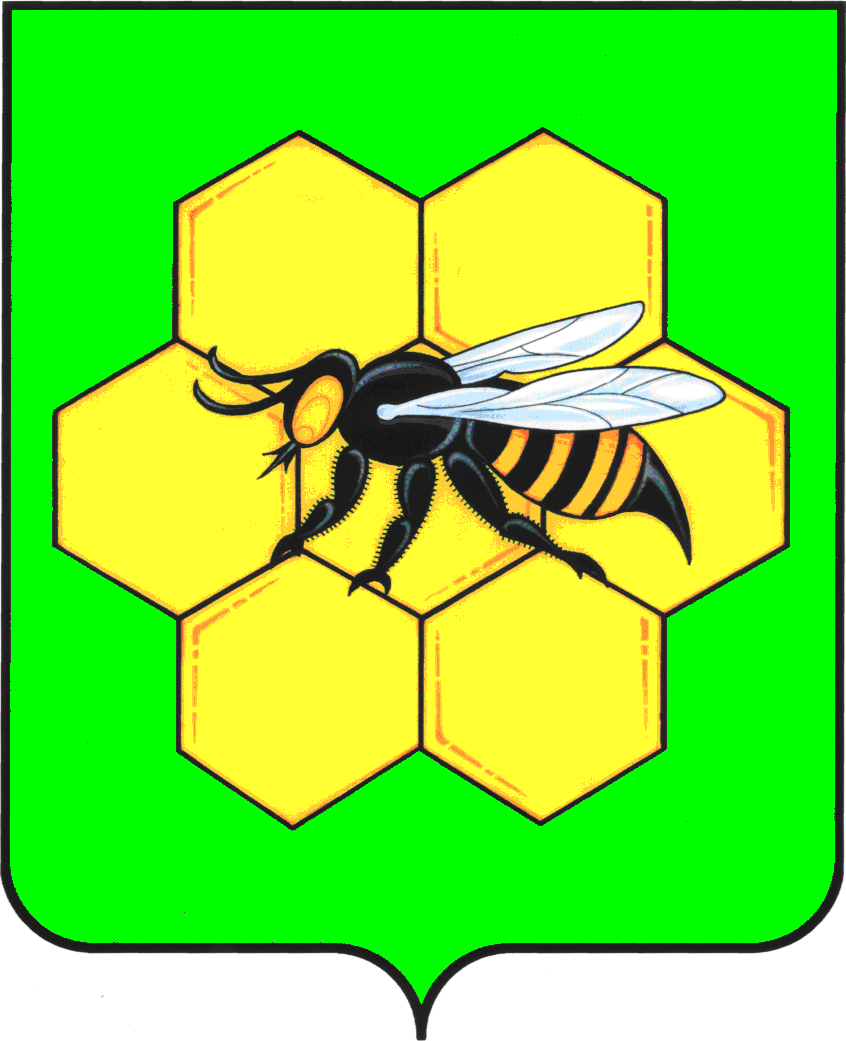 ПРОЕКТАДМИНИСТРАЦИЯМУНИЦИПАЛЬНОГО РАЙОНА ПЕСТРАВСКИЙСАМАРСКОЙ ОБЛАСТИПОСТАНОВЛЕНИЕот____________________№___________О мерах поддержки отдельных категорий граждан, участвующих в специальной военной операцииВ целях оказания мер поддержки отдельным категориям граждан,
участвующим в специальной военной операции, в соответствии с Федеральным законом от 06.10.2003 № 131-ФЗ «Об общих принципах организации местного самоуправления в Российской Федерации», руководствуясь постановлением Правительства Самарской области от 09.11.2022 № 959 «О мерах поддержки отдельных категорий граждан, участвующих в специальной военной операции», статьями 41, 43 Устава муниципального района Пестравский Самарской области, администрация муниципального района Пестравский Самарской области ПОСТАНОВЛЯЕТ: 1. Муниципальному казенному учреждению «Отдел по управлению муниципальным имуществом и земельными ресурсами администрации муниципального района Пестравский Самарской области» по договорам аренды имущества, находящегося в муниципальной собственности муниципального района Пестравский Самарской области и составляющего казну муниципального района Пестравский Самарской области (включая земельные участки), арендаторами по которым являются физические лица, в том числе индивидуальные предприниматели, юридические лица, в которых одно и то же физическое лицо, являющееся единственным учредителем (участником) юридического лица и его руководителем, в случае если указанные физические лица, в том числе индивидуальные предприниматели или физические лица, являющиеся учредителем (участником) юридического лица и его руководителем, призванные на военную службу по мобилизации в Вооруженные Силы Российской Федерации в соответствии с Указом Президента Российской Федерации от 21.09.2022 № 647 «Об объявлении частичной мобилизации в Российской Федерации» (далее – Указ Президента Российской Федерации), или проходящие военную службу по контракту, заключенному в соответствии с пунктом 7 статьи 38 Федерального закона «О воинской обязанности и военной службе» (далее - Федеральный закон), либо заключившие контракт о добровольном содействии в выполнении задач, возложенных на Вооруженные Силы Российской Федерации, обеспечить:а) в течение трех рабочих дней со дня обращения арендаторов с приложением копий документов, подтверждающих статус прохождения военной службы по частичной мобилизации в Вооруженных Силах Российской Федерации, или копии уведомления о заключении контракта о прохождении военной службы в соответствии с пунктом 7 статьи 38 Федерального закона либо контракта о добровольном содействии в выполнении задач, возложенных на Вооруженные Силы Российской Федерации, предоставленного федеральным органом исполнительной власти, с которым заключены указанные контракты, либо получения иным способом, установленным действующим законодательством, сведений об отнесении арендатора к лицам, указанным в пункте 1 настоящего постановления, произвести пересмотр арендной платы в сторону уменьшения до уровня 1 рубля в год на период с 21.09.2022 по 20.09.2023 года включительно;б) уведомление в течение трех рабочих дней со дня вступления в силу настоящего постановления арендаторов о возможности уменьшения размера арендной платы по договорам аренды в соответствии с подпунктом «а» настоящего пункта путем опубликования сообщения на официальном сайте администрации муниципального района Пестравский Самарской области в информационно-телекоммуникационной сети Интернет;в) не применение по данным договорам аренды неустоек (штрафов, пеней), процентов за пользование чужими денежными средствами или иных мер ответственности в связи с несоблюдением арендатором порядка и сроков внесения арендной платы (в том числе в случаях, если такие меры предусмотрены договором аренды) на период прохождения лицом, указанным в пункте 1 настоящего постановления, военной службы или оказания добровольного содействия в выполнении задач, возложенных на Вооруженные Силы Российской Федерации.Не допускается установление дополнительных платежей, подлежащих уплате арендатором в связи с уменьшением арендных платежей.2. Муниципальному казенному учреждению «Отдел по управлению муниципальным имуществом и земельными ресурсами администрации муниципального района Пестравский Самарской области», а также муниципальным предприятиям и муниципальным учреждениям муниципального района Пестравский Самарской области, по договорам аренды имущества, находящегося в собственности муниципального района Пестравский Самарской области, арендаторами по которым являются физические лица, в том числе индивидуальные предприниматели, юридические лица, в которых одно и то же физическое лицо, являющееся единственным учредителем (участником) юридического лица и его руководителем, в случае если указанные физические лица, в том числе индивидуальные предприниматели или физические лица, являющиеся учредителем (участником) юридического лица и его руководителем, призванные на военную службу по мобилизации в Вооруженные Силы Российской Федерации в соответствии с Указом Президента Российской Федерации или проходящие военную службу по контракту, заключенному в соответствии с пунктом 7 статьи 38 Федерального закона либо заключившие контракт о добровольном содействии в выполнении задач, возложенных на Вооруженные Силы Российской Федерации, обеспечить:а) в течение трех рабочих дней со дня обращения арендаторов с приложением копий документов, подтверждающих статус прохождения военной службы по частичной мобилизации в Вооруженных Силах Российской Федерации, или копии уведомления о заключении контракта о прохождении военной службы в соответствии с пунктом 7 статьи 38 Федерального закона либо контракта о добровольном содействии в выполнении задач, возложенных на Вооруженные Силы Российской Федерации, предоставленного федеральным органом исполнительной власти, с которым заключены указанные контракты, либо получения иным способом, установленным действующим законодательством, сведений об отнесении арендатора к лицам, указанным в пункте 1 настоящего постановления, произвести пересмотр арендной платы в сторону уменьшения до уровня 1 рубля в год на период с 21.09.2022 по 20.09.2023 года включительно;б) уведомление в течение трех рабочих дней со дня вступления в силу настоящего постановления арендаторов о возможности уменьшения размера арендной платы по договорам аренды в соответствии с подпунктом «а» настоящего пункта путем опубликования сообщения на официальных сайтах муниципальных предприятий и муниципальных учреждений муниципального района Пестравский Самарской области, в информационно-телекоммуникационной сети Интернет;в) не применение по данным договорам аренды неустоек (штрафов, пеней), процентов за пользование чужими денежными средствами или иных мер ответственности в связи с несоблюдением арендатором порядка и сроков внесения арендной платы (в том числе в случаях, если такие меры предусмотрены договором аренды) на период прохождения лицом, указанным в пункте 1 настоящего постановления, военной службы или оказания добровольного содействия в выполнении задач, возложенных на Вооруженные Силы Российской Федерации.Не допускается установление дополнительных платежей, подлежащих уплате арендатором в связи с уменьшением арендных платежей.3. Муниципальному казенному учреждению «Отдел по управлению муниципальным имуществом и земельными ресурсами администрации муниципального района Пестравский Самарской области», а также муниципальным предприятиям и муниципальным учреждениям муниципального района Пестравский Самарской области, предоставить арендаторам, отнесенным к лицам, указанным в пункте 1 настоящего постановления, возможность расторжения договоров аренды без применения штрафных санкций.4. Коммунальные платежи, связанные с арендуемым имуществом по договорам аренды, по которым арендатору предоставлена льгота в виде снижения арендной платы до уровня 1 рубля в год, в период предоставления такой льготы уплачиваются арендодателем при условии его фактического неиспользования.Факт неиспользования арендуемого имущества устанавливается арендодателем путем проведения осмотра арендуемого имущества в течение 5 рабочих дней со дня обращения арендатора либо получения иным способом, установленным действующим законодательством, сведений об отнесении арендатора к лицам, указанным в пункте 1 настоящего постановления. 5. Рекомендовать органам местного самоуправления сельских поселений муниципального района Пестравский Самарской области руководствоваться положениями пунктов 1 – 4 настоящего постановления.6. Опубликовать настоящее постановление в районной газете «Степь» и разместить на официальном сайте администрации муниципального района Пестравский Самарской области в сети Интернет.7. Контроль за выполнением настоящего постановления оставляю за собой.И.о. Главы муниципального района Пестравский                       Н.П. КузнецоваУварова 22478